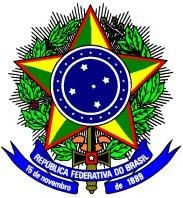 MINISTÉRIO DA EDUCAÇÃOINSTITUTO FEDERAL DE EDUCAÇÃO, CIÊNCIA E TECNOLOGIA DE SÃO PAULO Comissão Eleitoral Central – Portaria n.º 1087/15, de 04 de abril de 2016, alterada pela portaria1352 de 02 de maio de 2016.ANEXO IFormulário  de Perguntas para Resposta Geral do PúblicoSegmento: (   ) Docente             (   ) Técnico-Administrativo              (  ) DiscenteTema da Pergunta:   	Pergunta:______________________________________________________________________________________________________________________________________________________________________________________________________________________________________________________________________________________________________________________________________________________________________________________________________________________________________________________________________________________________________________________________________________________________________________________________________________________________________________________________MINISTÉRIO DA EDUCAÇÃOINSTITUTO FEDERAL DE EDUCAÇÃO, CIÊNCIA E TECNOLOGIA DE SÃO PAULO Comissão Eleitoral Central – Portaria n.º 1087/15, de 04 de abril de 2016, alterada pela portaria1352 de 02 de maio de 2016.ANEXO IIFormulário  de Perguntas Direcionadas do PúblicoSegmento: (   ) Docente             (   ) Técnico-Administrativo              (  ) DiscenteCandidato:   	Pergunta:______________________________________________________________________________________________________________________________________________________________________________________________________________________________________________________________________________________________________________________________________________________________________________________________________________________________________________________________________________________________________________________________________________________________________________________________________________________________________________________________